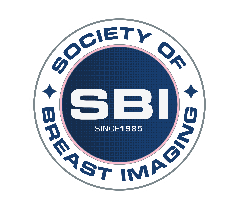 Memorandum of Understanding2023 Match for the 2024-2025 Academic YearSociety of Breast Imaging and [Name of Institution]Re: Breast Imaging Fellowship Match ProgramThis Memorandum of Understanding (MOU) takes effect on date of last signature between the Society of Breast Imaging (SBI), a nonprofit corporation with its principal place of business at 1891 Preston White Drive, Reston VA 20191-4326, and 	Name of Institution, an institution located at 		                                                                                                                                                                                                Purpose.  SBI has evaluated how to improve the current interview and offer process for residents who apply to breast imaging fellowship programs. SBI formed a Breast Imaging Fellowship Committee to simplify and streamline that process.  That initiative has led to SBI establishing a Breast Imaging Fellowship Match Program.  The Program will allow applicants and fellowship programs an opportunity to consider options before deciding on specific candidates.  Additionally, the Program will set a uniform date and timeline for applicants and permit residents to apply one year before entering a fellowship so they may make informed decisions about their profession.  SBI desires U.S.-based fellowship programs to participate in the Program.  Participating programs must be accredited or affiliated with an ACGME program; sign a sponsorship agreement and agree with the National Resident Matching Program’s timeframe.  This Memorandum of Understanding establishes the parties’ responsibilities regarding this educational initiative. No Offers Commitment.  SBI requests that participating programs not make any offers to applicants for the 2024 fellowship year. Participating programs may interview candidates starting on November 5, 2022, as long as an offer is not extended.  Term and Termination.  Programs must enter into this MOU by August 31, 2022.  This MOU shall remain in full force and effect through June 30, 2024.  At any time, the parties may extend and/or modify the MOU beyond the initial term.  Alternatively, either party may terminate the MOU on thirty (30) days’ written notice provided by any reasonable business means.Entirety. This MOU constitutes the entire understanding and agreement between the parties.  Any additions or amendments to this MOU must be in writing and signed by both parties.Understanding. All parties fully understand their legal rights, responsibilities and obligations under this MOU and accept them as legally binding.   Society of Breast Imaging 					Name of Institution						 			______________________________ Yasmeen J. Fields, CAE					Name:Executive Director						Title:Date:  								Date:  					